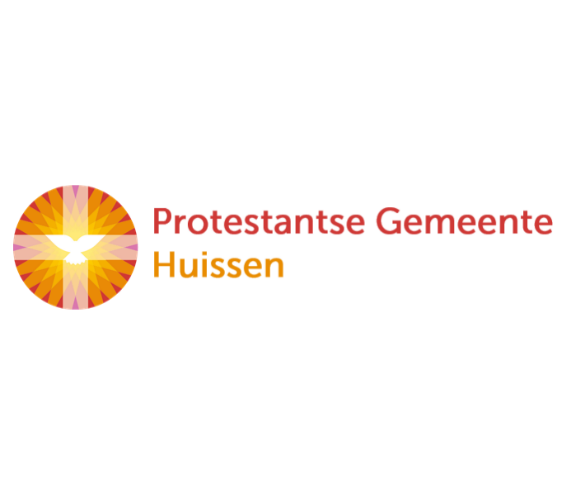 Zondag Exoudi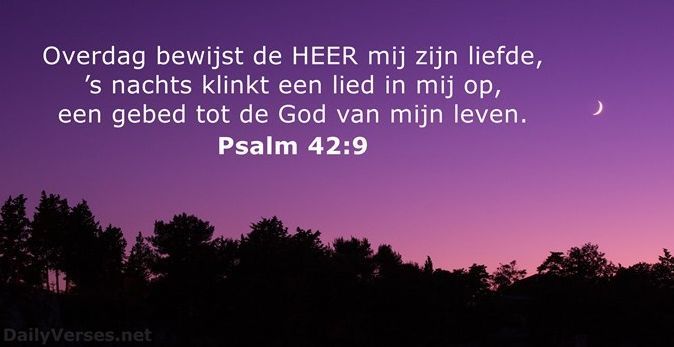       Voorganger: ds. Cor Flobbe
		      Organist:      Herman SchimmelDe klok luidtWelkomMorgenlied: lied 210, 1 en 21 God van hemel, zee en aardeVader, Zoon en heil'ge Geest,die ons deze nacht bewaarde,onze wachter zijt geweest,houd ons onder uw gezag,ook in deze nieuwe dag.2 Neem mijn dank aan, deze morgen,dat Gij alle dagen weeral mijn angsten, al mijn zorgenmet mij delen wilt, o Heer.Nooit ben ik geheel alleen:Gij zijt altijd om mij heen.Bemoediging en groet Zingen: lied 210, 33 Laat mij als een trouwe dienaardoor uw grote wijngaard gaan,waar de liefde wordt beledenen de waarheid wordt gedaan,waar het recht bloeit als een roosvan uw liefde, eindeloos.Korte intro bij het morgengebed: Psalm 42/43. De kern is: vers 9Gebed om de nood van de wereld:Zingen lied 1003, 1 2 3 1 Stil is de straat. Overalmensen in huizen verdwenen,even een luide sirene –stil is de straat overal.2 Niemand een brood in de hand,mensen die enkel maar vragenbrood voor hun knagende magen –niemand een brood in de hand
3 Nergens meer feest in de stad,mensen die overal schuilenen om hun kinderen huilen –nergens een feest in de stadEen tekst om op te ademen: Efeziërs 3, 16-21 (voorganger)Gloria: lied 725, 1 2 4 1 Gij boden rond Gods troon,die van zijn aangezichtde weerglans verder draagtop vleugels van het licht,draag met uw stemons mensenliedopdat het zingtalleen voor Hem!  2 O heiligen vanouds,die ons zijn voorgegaanen alle strijd voorbijnu rond uw koning staan,uw grote koorin ’t zoete lichtvan zijn gezichtzingt ons nu voor!4 Ook ik zing voluit meede glorie van de naam;met hart en ziel ben ikzijn liefde toegedaan!Dat tot het eindmijn leven langvol van gezangom Hem mag zijn!
Lezen: Ps 42, 1 - 3 

Zingen: Lied 64 uit Het liefste lied van overzee deel 2 

SOLO zingen: vers 1 en 2 

2 Naar U dorst ik met heel mijn hart,
dat vol verlangen slaat.
Wanneer zullen mijn ogen zien
Het licht van uw gelaat?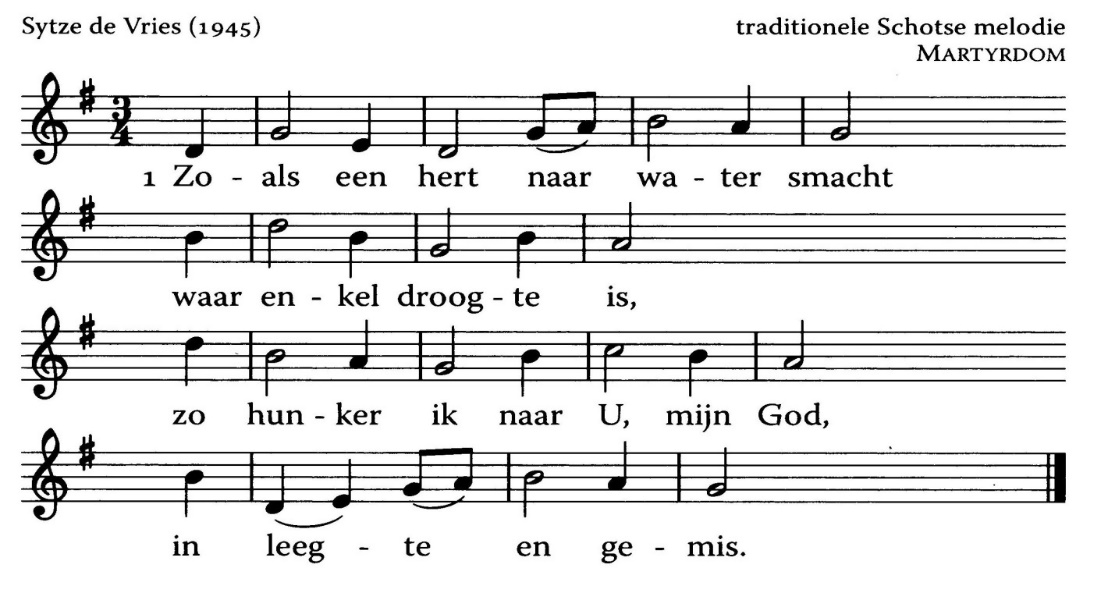 Lezen: Ps 42, 4-6

ALLEN zingen: vers 3 en 43 Waar is die dag dat ook mijn stem
u dankte in het lied,
dat toen op ieders lippen lag, 
nu stilvalt van verdriet?4 Waarom zo droef, zo moedeloos
waarom dit hart dat schreit?
De dag komt dat ik u ontmoet,
mijn God die mijn bevrijdt.Lezen: Ps 42, 7-10

SOLO zingen: vers 5 en 6

5 God ik verdrink in dit verdriet, 
dat mij te boven gaat,
nu ongeluk in golven hoog
over mijn hoofd heen slaan6  Raakt al mijn roepen U dan niet,
of is de hemel leeg?
Of zijt Gij soms de stille God
Die in zijn liefde zweeg?Lezen: Ps 42, 11-12

ALLEN zingen: vers 7 en 87 Geef toch mijn vijand geen gelijk, 
die lacht, mijn lot bespot, 
die mij de doodssteek geeft en hoont:
Hou op,  er is geen God!8 Waarom zo droef, zo moedeloos
waarom dit hart dat schreit?
De dag komt dat ik u ontmoet,
mijn God die mijn bevrijdt.

Lezen: Ps 43, 1-5 
Zingen: vers 9 ALLEN 10  SOLO 11 ALLEN9 Doe recht, o God, en pleit voor mij
rechtvaardig heet gij toch?
Wees weer mijn anker in dit land
van leugen en bedrog.10 Wees mij tocht het betrouwbaar licht
dat mij de weg onthult,
tot ik , als kind bij U aan huis
U zing, van dank vervuld.11 Waarom zo droef, zo moedeloos
waarom dit hart dat schreit?
De dag komt dat ik u ontmoet,
mijn God die mijn bevrijdt.OverwegingZingen: Psalm 42, vers 5(oude berijming) en 7 5 Maar de HEER zal uitkomst geven,
Hij, die 's daags Zijn gunst gebiedt;
'k Zal in dit vertrouwen leven,
En dat melden in mijn lied;
'k Zal Zijn lof zelfs in den nacht
Zingen, daar ik Hem verwacht;
En mijn hart, wat mij moog' treffen,
Tot den God mijns levens heffen.7 Hart, onrustig, vol van zorgen,
vleugellam geslagen ziel,
hoop op God en wees geborgen.
Hij verheft wie nederviel.
Eens verschijn ik voor den Heer,
vindt mijn ziel het danklied weer:
Hij, mijn God, Hij heeft mijn leven
altijd aan de dood ontheven.Dankgebeden - voorbeden - gebeden in stilte - Onze VaderSlotlied: lied 650, 1 2 6 7 1 De aarde is vervuld
van goedertierenheid,
van goddelijk geduld
en goddelijk beleid.6 Het zaad der goedheid Gods,
het hoge woord, de Heer,
valt in de voor des doods,
valt in de aarde neer.Zending en zegen: zingen lied 428 (Nederlandse tekst)Overvloedig geef Ik u;
zoals de Vader Mij zond, zo zend Ik u.
Ga en deel mijn liefde uit;
vrede zij u.
Overvloedig geef Ik u;
zoals de Vader Mij zond, zo zend Ik u.
Ga en deel mijn liefde uit;
vrede zij u.